УТВЕРЖДАЮИ.о. ректора ____________ О.Ю. Ильиных05 июня 2015 годаРегламент о порядке проведения предварительного анализа и экспресс-оценки иностранных документов об образовании в ФГБОУ ВПО «Алтайский государственный университет»1. Общие положения1.1. Настоящий регламент определяет порядок проведения предварительного анализа и экспресс-оценки иностранных документов об образовании в Алтайском государственном университете (далее – АлтГУ) в целях организации приема на обучение и осуществления в АлтГУ профессиональной деятельности лиц, имеющих документ (документы) иностранного государства об образовании. Настоящий регламент также устанавливает порядок взаимодействия структурных подразделений АлтГУ для обеспечения проведения экспресс-оценки. 1.2. Предварительный анализ и экспресс-оценка документов иностранного государства об образовании в АлтГУ осуществляется в соответствии с федеральными законами Российской Федерации (далее – РФ), многосторонними и двусторонними международными договорами, другими нормативными правовыми актами с учетом международно признанных рекомендаций, выпущенных организациями, в которых РФ является полноправным участником.1.3. Для целей настоящего Регламента применяются следующие понятия.Предварительный анализ и экспресс-оценка – квалифицированное мнение специалиста о возможности ведения переговоров с обладателем иностранного документа об образовании с целью получения образования и (или) осуществления профессиональной деятельности в АлтГУ.Признание иностранного образования и (или) иностранной квалификации – официальное подтверждение значимости (уровня) полученных в иностранном государстве образования и (или) квалификации с предоставлением их обладателю академических, профессиональных и (или) иных прав. Решение о признании иностранного образования и (или) иностранной квалификации принимается Федеральной службой по надзору в сфере образования и науки (далее – Рособрнадзор).  Акт – нормативный правовой документ, обладающий юридической силой на территории РФ, определяющий условия пребывания обладателя иностранного образования и (или) квалификации и (или) определяющий условия допуска его к осуществлению профессиональной деятельности на территории РФ, а также признания его (ее) документов о предыдущем иностранном образовании и (или) квалификации.Иностранный документ об образовании (далее – ИДО) – документ об образовании, выданный образовательной организацией, являющейся частью системы образования страны, отличной от РФ.Основной документ об образовании – документ об окончании обучения, наделяющий его обладателя определенными правами: правом продолжить обучение на более высоком уровне, правом заниматься профессиональной деятельностью в соответствии с полученной квалификацией, правом сдавать экзамен на получение лицензии для занятия профессиональной деятельности либо комбинацией из вышеперечисленных прав.Вспомогательный документ об образовании – документ, излагающий сведения об изученных дисциплинах, их трудоемкости, полученных по ним отметкам и т.д. за весь предыдущий период обучения и не имеющей юридической силы без основного документа об образовании. Легализация – процедура, подтверждающая, что документ, исходящий от властей государства или составленный при участии этих властей, соответствует законодательству этого государства. Она заключается в удостоверении подлинности подписи должностного лица, подписавшего документ, и печати уполномоченного государственного органа. Различают два вида легализации: консульская легализация и «апостилирование» –упрощенный порядок легализации, путем проставления штампа "Апостиль". 2. Порядок проведения экспресс-оценки ИДО в АлтГУ2.1. Предварительный анализ осуществляется при обращении обладателя ИДО в АлтГУ письменной или электронной форме и включает в себя следующие действия:2.1.1. проверка соответствия сведений представленных в документах об образовании  паспортным данным заявителя;2.1.2. проверка комплектности представленных документов;2.1.3. при необходимости проверка наличия легализации каждого из представленных документов об образовании;2.1.4. проверка наличия нотариально заверенного перевода всех представленных документов (в том числе перевода печатей, даже в случае если текст документа на русском языке).Результат предварительного анализа ИДО передается его владельцу или заинтересованному в его приеме на обучение или на работу структурному подразделению АлтГУ в свободной устной или письменной форме.2.2. Экспресс-оценка осуществляется при обращении обладателя ИДО с письменным заявлением о приеме на обучение по избранной основной образовательной программе или при обращении с просьбой принять его на вакантную должность после получения в электронной или бумажной форме документов, перечисленных в приложении 1, по направлению структурного подразделения, принявшего соответствующее заявление. Экспресс-оценка включает в себя следующие действия:2.2.1. повторную проверку документов в соответствии с пунктом 2.1 настоящего Регламента;2.2.2. установление аккредитации/признанности/принадлежности к системе образования образовательной организации, выдавшей ИДО, в соответствии с правилами страны расположения этой организации;2.2.3. установление уровня предыдущего образования;2.2.4. для поступающих на обучение установление уровня программы обучения, на которую может претендовать владелец ИДО;2.2.5. формирование отчет по экспресс-оценке иностранных документов об образовании (далее – отчет) по установленной форме (приложение 2).2.3. Вступительные испытания и обоснование необходимости приема претендента с иностранной квалификацией на вакантную должность, проводятся после получения положительного решения по результатам экспресс-оценки.3. Структурные подразделения, задействованные в проведении экспресс-оценки ИДО в АлтГУ3.1.  Ответственным за организацию работы по проведению предварительного анализа и экспресс-оценки ИДО в целях организации приема на обучение в АлтГУ, а также доступа к осуществлению в АлтГУ профессиональной деятельности лиц, имеющих иностранное образование, является проректор по развитию международной деятельности, на которого возлагается контроль за исполнением настоящего Регламента и текущий контроль за полнотой и качеством работы специалистов, участвующих в работе по экспресс-оценке ИДО.3.2. В процедурах предварительного анализа и экспресс-оценки ИДО принимают участие специалисты следующих структурных подразделений АлтГУ.3.2.1. Отдел международных связей (далее – ОМС) осуществляет информационное обеспечение и сопровождение проведения экспресс-оценки всех ИДО лиц, поступающих/поступивших на обучение в АлтГУ или принимаемых/принятых на работу в АлтГУ.3.2.2. Приемная комиссия направляет ИДО лиц, обращающихся с просьбой о приеме на обучение по образовательным программам среднего профессионального  и высшего образования  в сроки приема документов, в ОМС для проведения экспресс-оценки.3.2.3. Управление кадров направляет ИДО российских и иностранных граждан, принимаемых на работу в АлтГУ в порядке, не требующем конкурного отбора, в ОМС для проведения экспресс-оценки.4. Квалификация специалистов, осуществляющих предварительный анализ и экспресс-оценку иностранных документов об образовании4.1. К осуществлению предварительного анализа и экспресс-оценки ИДО привлекаются сотрудники ОМС, имеющие сертификат или удостоверение об участии в семинарах или курсах повышения квалификации в области признания ИДО.4.2. Специалисты ОМС, участвующие в работе по предварительной оценке и экспресс-оценки ИДО, несут персональную ответственность за полноту и качество проделанной работы, за соблюдение настоящего Регламента. 5. Порядок взаимодействия структурных подразделений АлтГУ для обеспечения предварительного анализа и экспресс-оценки ИДО в целях организации приема на обучение в АлтГУ при подаче документов через ОМС5.1. ОМС взаимодействует с абитуриентами, окончившими иностранные образовательные организации (или с их представителями) и обращающимися с вопросами о приеме на обучение по электронной почте или лично до и во время работы приемной компании.5.2. При обращении абитуриента (или его законного представителя) сотрудники ОМС осуществляют следующие действия: а) консультируют абитуриентов (или их законных представителей) по комплектности, легализации и требованиям к переводу документов, которые должны быть представлены в АлтГУ в соответствии с уровнем образования, на который претендует абитуриент; б) разъясняют порядок и процедуры экспресс-оценки ИДО;в) информируют о последствиях, возникающих для абитуриентов, в случаях выявления сомнительных либо заведомо фальсифицированных и подложных документов об образовании; г) запрашивают копии паспорта абитуриента, основных и вспомогательных документов об образовании, их перевод; д) получают от абитуриента (или его законного представителя) запрошенный комплект документов; е) проверяют комплектность документов, а при некомплектности запрашивают недостающие документы. ж) если ИДО не попадает под действие международного договора о взаимном признании, то сотрудник ОМС содействует обладателю такого ИДО в оформлении пакета документов для отправки в Федеральную службу по надзору в сфере образования и науки (Рособрнадзор) для проведения процедуры признания иностранного образования.5.3. При получении копии паспорта, основных и вспомогательных документов об образовании специалисты ОМС проводят экспресс-оценку в соответствии с пунктом 2.2 настоящего Регламента, заполняют отчет по экспресс-оценке ИДО для включения в личное дело абитуриента.6. Порядок взаимодействия структурных подразделений АлтГУ для обеспечения предварительного анализа и экспресс-оценки ИДО в целях организации приема на обучение в АлтГУ при подаче документов через Приемную комиссию АлтГУ и его филиалов. 6.1. Специалисты Приемной комиссии принимают ИДО от абитуриентов согласно Правилам приема, а также в соответствии с приложением 1 к настоящему Регламенту и направляют копии или оригиналы ИДО или абитуриента с копиями или оригиналами ИДО в ОМС для проведения экспресс-оценки.6.2. Специалист ОМС в течение пяти рабочих дней, начиная с первого дня после направления документов Приемной комиссией, проводит экспресс-оценку представленных документов в соответствии с пунктом 2.2 настоящего Регламента, заполняет отчет и передает его в Приемную комиссию для включения в личное дело абитуриента.6.3. Порядок взаимодействия структурных подразделений при подаче документов для поступления в филиалы АлтГУ.6.3.1. Специалисты филиалов, вовлеченные в набор и прием на обучение российских или иностранных граждан с ИДО, действуют в соответствии с пунктом 5.2 настоящего Регламента.7. Порядок взаимодействия структурных подразделений АлтГУ для обеспечения предварительного анализа и экспресс-оценки ИДО в целях приема на работу в АлтГУ их владельца7.1. Структурное подразделение АлтГУ, заинтересованное в найме на работу сотрудника с ИДО, направляет в ОМС копии или оригиналы ИДО для предварительного анализа в соответствии с приложением 1 к настоящему Регламенту.7.2. По итогам предварительного анализа и после согласования с Управлением кадров владелец ИДО или структурное подразделение, заинтересованное в его найме на работу направляет копии или оригиналы ИДО в ОМС для проведения экспресс-оценки.7.3. Специалист ОМС в течение пяти рабочих дней, начиная с первого дня после направления документов, проводит экспресс-оценку представленных документов в соответствии с пунктом 2.2 настоящего Регламента, заполняет отчет и передает его в Управление кадров для включения в личное дело сотрудника (Приложение 2).8. Порядок проведения экспресс-оценки ИДО при зачислении на совместные образовательные программы (далее – СОП), предусматривающие выдачу документов об образовании государственного образца8.1. Структурные подразделения АлтГУ, участвующие в реализации СОП, и специалисты ОМС на этапе составления договора о СОП в отношении иностранной образовательной организации высшего образования, которая будет участвовать в реализации СОП, проверяют принадлежность к определенной системе образования; устанавливают принадлежность к университетскому или неуниверситетскому сектору высшего образования; определяют признание/аккредитацию в соответствии с правилами страны, к системе образования которой она относится, и страны расположения. 8.2. Иностранная образовательная организация, участвующая в реализации СОП, предоставляет в АлтГУ списки обучающихся по СОП, копии их паспортов, основных и вспомогательных документов об образовании, в соответствии с которыми обучающиеся были приняты на обучение, и их перевод в электронном виде для проведения предварительного анализа.8.3. По получении документов, указанных в приложении 1, специалисты ОМС проводят экспресс-оценку ИДО в соответствии с пунктов 2.2 настоящего Регламента, готовят отчет по экспресс-оценке ИДО и передают его в Приемную комиссию. Отчет об экспресс-оценке хранится в личном деле обучающегося по СОП.9. Сроки проведения процедур экспресс-оценки ИДО9.1. Срок проведения экспресс-оценки ИДО не должен превышать пяти рабочих дней с момента поступления заявления от претендента на обучение или занятие вакантной должности в соответствующее структурное подразделение.9.2. В случае направления запроса на подтверждение факта обучения заявителя, легитимности выдачи ИДО, аккредитации (признанности властями страны) образовательной организации и других обоснованных запросов органам власти страны выдачи ИДО, национальному Информационному центру по вопросам образования (ENIC-NARIC), образовательной организации и т.п. срок подготовки отчета по экспресс-анализу может быть увеличен.10. Срок действия Регламента10.1. Настоящий Регламент вступает в силу с момента его утверждения ректором АлтГУ и действует до его отмены или замены новым.Приложение 1Перечень документов, представляемых владельцем ИДО для предварительного анализа и экспресс-оценки с целью обучения или трудоустройства в АлтГУ1. Оригинал или копия документа об иностранном образовании и (или) иностранной квалификации и приложения к нему (если последнее предусмотрено законодательством государства, в котором выдан такой документ). 2. Копия документа, удостоверяющего личность обладателя ИДО, и заверенный в установленном порядке перевод на русский язык (если документ составлен на иностранном языке) документа, удостоверяющего личность обладателя ИДО.3. Заверенный в установленном порядке перевод (или заверенная в установленном порядке копия в случае, если документ полностью дублируется на русском языке) документа об иностранном образовании и (или) иностранной квалификации и приложения к нему, включая перевод печатей, имеющихся на документе об иностранном образовании и (или) иностранной квалификации и приложении к нему.Владелец ИДО может представить дополнительные доказательства своего иностранного образования и (или) иностранной квалификации, в том числе документы, подтверждающие обучение и получение иностранного образования и (или) иностранной квалификации, наличие лицензии и (или) аккредитации (аттестации) образовательной программы и (или) организации, выдавшей документ об иностранном образовании и (или) иностранной квалификации, других форм официального признания иностранной организации, выдавшей документ об иностранном образовании и (или) иностранной квалификации, в том числе и о профессиональных навыках. Перечисленные документы представляются вместе с их переводами на русский язык, заверенными в установленном порядке.ИДО, признаваемые в РФ, должны быть в установленном порядке легализованы и переведены на русский язык, если иное не предусмотрено международными договорами РФ. Легализация любого документа возможна только на территории той страны, где этот документ был выдан или оформлен. Приложение 2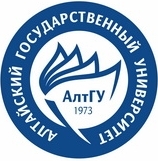 ФЕДЕРАЛЬНОЕ ГОСУДАРСТВЕННОЕ БЮДЖЕТНОЕ ОБРАЗОВАТЕЛЬНОЕ УЧРЕЖДЕНИЕ ВЫСШЕГО ПРОФЕССИОНАЛЬНОГО ОБРАЗОВАНИЯ«Алтайский государственный университет»____________________________________________________________________________________ОТЧЕТ ПО ЭКСПРЕСС-ОЦЕНКЕ ИНОСТРАННЫХ ДОКУМЕНТОВ ОБ ОБРАЗОВАНИИНачальник отдела международных связей                                         (подпись)                               ФИОПримечание: В соответствии с российским законодательством данный отчет носит рекомендательный характер. Оригинал отчета хранится в личном деле абитуриента/обучающегося/сотрудника.Пр. Ленина, 61, г. Барнаул, 656049, тел.: +7(3852) 29-12-53oms@email.asu.ru, www.asu.ruЛИСТ СОГЛАСОВАНИЯРегламента о порядке проведения предварительного анализа и экспресс-оценки иностранных документов об образовании в ФГБОУ ВПО «Алтайский государственный университет»Фамилия и имена обладателя(ницы)ДатаДатаФамилия и имена обладателя(ницы)Рег. №Рег. №Дата рожденияГражданствоГражданствоПредставленные иностранные документы об образовании:Представленные иностранные документы об образовании:Представленные иностранные документы об образовании:Представленные иностранные документы об образовании:Представленные иностранные документы об образовании:Представленные иностранные документы об образовании:Представленные иностранные документы об образовании:Основной документДата выдачиДата выдачиВспомогательный документДата выдачиДата выдачиДополнительный документДата выдачиДата выдачиСтрана, выдавшая документОбразовательная организация, выдавшая документОсновная специализацияПрисвоенная квалификацияСроки обучения, указанные в документеЛегализация/подлинностьЦель экспресс-оценки Продолжение обучения  Профессиональная деятельность Продолжение обучения  Профессиональная деятельность Продолжение обучения  Профессиональная деятельность Продолжение обучения  Профессиональная деятельность Продолжение обучения  Профессиональная деятельность Продолжение обучения  Профессиональная деятельностьУровень образованияАкадемические или профессиональные права владельца документовПравовая базаКомментарии ДолжностьФ.И.О.Согласовано(подпись)ЗамечанияПервый проректор по учебной работеАничкин Е.С.Проректор по развитию международной деятельностиРайкин Р.И.Начальник управления кадровТрушников А.Н.Ответственный секретарь Приёмной комиссииНазаров И.И.Управление правового обеспеченияНазаров В.В.